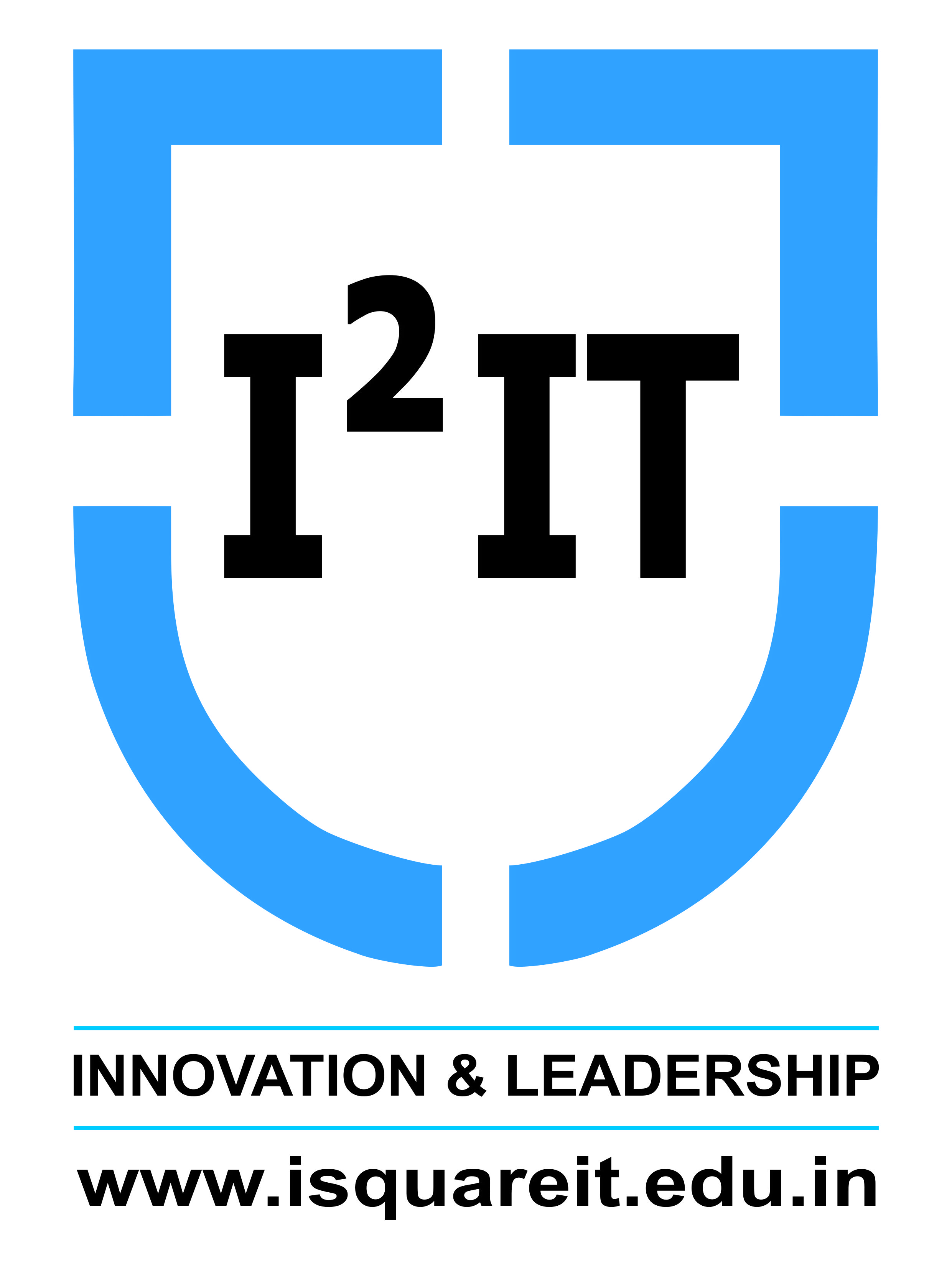 Hope Foundation’sInternational Institute of Information Technology,Hinjawadi, Pune – 411057Activity ReportQuiz on “C Programming”Academic Year: 2019-2020Name of Event: Quiz on “C Programming”Topic: “C Programming”Date & Time of Conduction: 16 June to 21 June 2020 Targeted Audience: Diploma StudentsVenue: Online Mode/Google FormCoordinator: Student:- Shrushti Jagtap. Faculty:- Prof. Pradip C & Prof. Prashant GNumber of Participants: 110Activity Description in Nutshell: This event was conducted by the CESA Team for diploma students. The event consisted of a MCQ “C Programming” knowledge test, Event Photos: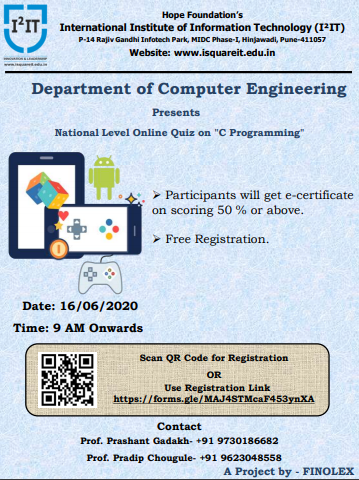 